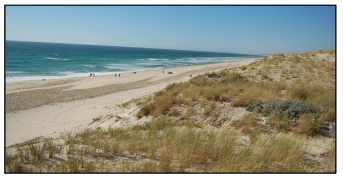 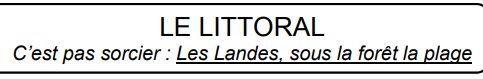 Correction2- L’Océan Atlantique3-Dans La Nouvelle Aquitaine.C’est aussi notre région4- des dunes5-On utilise des barrières(les ganivelles) et des plantes (les Oyats)6-Complète le schéma :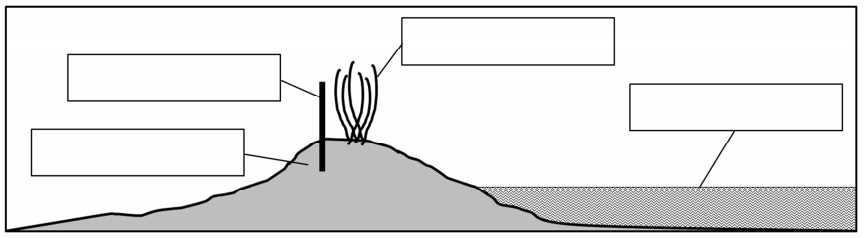    7-La Dune du Pilat qui se situe près d’Arcachon8- si tu as regardé la vidéo jusqu’à la fin :Quels conseils donnerais-tu aux touristes qui sont sur les plages pour protéger nos dunes ?Marcher sur les sentiers qui traversent les dunes pour arriver à l’océan.Ne pas arracher les barrières installées.Ne pas arracher les plantes.Ne pas grimper sur la dune, et ne pas rouler sur les dunes pour jouer. 